                  КАРАР                                                                                 ПОСТАНОВЛЕНИЕ           14 июнь 2016 йыл                            №  95                          14 июня 2016 годаО признании утратившим силу Административный регламент № 34 от 30.06.2012г.по предоставлению муниципальной услуги «Предоставление в собственность на постоянное (бессрочное) пользование, в безвозмездное пользование, аренду земельных участков, находящихся в собственности муниципального образования, юридическим лицам и гражданам, включая: приобретение земельных участков из земель сельскохозяйственного значения, находящихся в муниципальной собственности, для создания фермерского хозяйства и осуществления его деятельности»              В соответствии с Конституцией Российской Федерации от 12.12.1993г., Гражданским Кодексом Российской Федерации от 30.11.1994г. № 51-ФЗ, Гражданским Кодексом Российской Федерации от 26.01.1996г. № 14-ФЗ, Федеральным законом от 06.10.2003г. № 131-ФЗ « Об общих принципах организации местного самоуправления в Российской Федерации», Федеральным законом от 23.06.2014г. № 171-ФЗ «О внесении изменений в Земельный кодекс РФ и отдельные законодательные акты Российской Федерации, протеста прокуратуры Мишкинского района № 79-2016 от 12.05.2016г., Администрация сельского поселения Акбулатовский сельсовет муниципального района Мишкинский район Республики Башкортостан п о с т а н о в л я е т:       1. Считать утратившим силу Постановление № 34 от 30.06.2012 года «Об утверждении Административного регламента по предоставлению муниципальной услуги «Предоставление в собственность на постоянное (бессрочное) пользование, в безвозмездное пользование, аренду земельных участков, находящихся в собственности муниципального образования, юридическим лицам и гражданам, включая: приобретение земельных участков из земель сельскохозяйственного значения, находящихся в муниципальной собственности, для создания фермерского хозяйства и осуществления его деятельности».       2.  Обнародовать настоящее постановление на информационном стенде в здании Администрации сельского поселения  Акбулатовский  сельсовет по адресу: д.Новоакбулатово, ул.Дружбы, д. 13 и на веб-странице официального сайта муниципального района Мишкинский район Республики Башкортостан http://mishkan.ru       3. Контроль  исполнения  настоящего постановления оставляю за собой.Глава администрации сельского поселения                                          В.И.БикмурзинБашšортостан Республикаhы Мишкº районы муниципаль районыныœ Аšбулат аулы советы ауыл билºìºhå Хакимиºòå 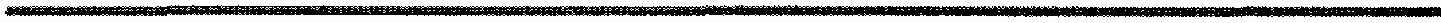 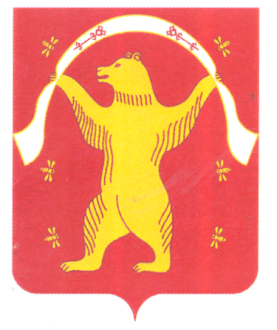 Администрация сельского поселения Акбулатовский сельсовет муниципального района Мишкинский район Республики Башкортостан